JAVNI POZIVza financiranje programa i projekata od interesa za opće dobro za 2016. godinuOBRAZAC OPISA PROGRAMA/PROJEKTARok za dostavu prijava na natječaj: 12. veljače 2016.Obrazac pažljivo i što je moguće jasnije popunite da bi se mogla napraviti procjena kvalitete prijedloga programa/projekta. Budite precizni i navedite dovoljno detalja koji će omogućiti jasnoću prijedloga.Molimo da Obrazac popunite korištenjem računala.Naziv programa/projekta ____________________________________________________Naziv prijavitelja programa/projekta _____________________________________________________________						____________________Ime i prezime voditelja						Ime i prezime osobe projekta/programa							ovlaštene za zastupanje____________________			MP			____________________Potpis									PotpisU ____________________, __________ 201__.(Može se javiti za isti program u više JLS, ali ne može za iste troškove.Nema dvostrukog financiranja.I. OPĆI PODACI O PRIJAVITELJU PROGRAMA/PROJEKTAI. OPĆI PODACI O PRIJAVITELJU PROGRAMA/PROJEKTAI. OPĆI PODACI O PRIJAVITELJU PROGRAMA/PROJEKTAI. OPĆI PODACI O PRIJAVITELJU PROGRAMA/PROJEKTAI. OPĆI PODACI O PRIJAVITELJU PROGRAMA/PROJEKTAI. OPĆI PODACI O PRIJAVITELJU PROGRAMA/PROJEKTANaziv organizacijeAdresaPoštanski broj i mjestoIme i prezime osobe ovlaštene za zastupanje, e-mail adresa i dužnost koju obavljaTelefon i mobitel E-mail adresaWeb stranicaGodina osnutkaDatum i godina upisa u matični registarRegistarski brojRegistarski brojRegistarski brojRegistrirana pri (naziv registracijskog tijela)Broj žiro računa i naziv banke (IBAN)OIBRNO (broj u Registru neprofitnih organizacija)Ciljevi osnivanja sukladno StatutuSvrha i područje djelovanjaDjelatnost(i) organizacije sukladno StatutuBroj članova                                               Prilog: Popis članova/adresa i god. rođenja                                                                     Prilog: Popis članova/adresa i god. rođenja                                                                     Prilog: Popis članova/adresa i god. rođenja                                                                     Prilog: Popis članova/adresa i god. rođenja                                                                     Prilog: Popis članova/adresa i god. rođenja                      Udio volonterskog radaa) broj osoba koje volontirajua) broj osoba koje volontirajuUdio volonterskog radab) broj sati volonterskog rada ostvarenih u 2015. godinib) broj sati volonterskog rada ostvarenih u 2015. godiniBroj zaposlenih na dan prijave programa/projektaUkupno ostvareni prihod organizacije u 2015. godini Od toga ostvareno od (upišite iznos)a) donacija državnog proračunaa) donacija državnog proračunaa) donacija državnog proračunaOd toga ostvareno od (upišite iznos)b) donacija iz proračuna JLSb) donacija iz proračuna JLSb) donacija iz proračuna JLSOd toga ostvareno od (upišite iznos)c) donacija inozemnih vlada i međunarodnih organizacijac) donacija inozemnih vlada i međunarodnih organizacijac) donacija inozemnih vlada i međunarodnih organizacijaOd toga ostvareno od (upišite iznos)d) donacija trgovačkih društava i ostalih pravnih osobad) donacija trgovačkih društava i ostalih pravnih osobad) donacija trgovačkih društava i ostalih pravnih osobaOd toga ostvareno od (upišite iznos)e) donacije građanae) donacije građanae) donacije građanaOd toga ostvareno od (upišite iznos)f) donacije povezanih neprofitnih organizacijaf) donacije povezanih neprofitnih organizacijaf) donacije povezanih neprofitnih organizacijaOd toga ostvareno od (upišite iznos)g) prihodi od članarinag) prihodi od članarinag) prihodi od članarinaOd toga ostvareno od (upišite iznos)h) prihodi iz EU fondovah) prihodi iz EU fondovah) prihodi iz EU fondovaUdruga koristi prostor u čijem vlasništvu. Navesti veličinu u m²II. PODACI O PROGRAMU/PROJEKTUII. PODACI O PROGRAMU/PROJEKTUII. PODACI O PROGRAMU/PROJEKTUII. PODACI O PROGRAMU/PROJEKTUII. PODACI O PROGRAMU/PROJEKTUII. PODACI O PROGRAMU/PROJEKTUNaziv programa/projektaTijelo udruga koje je usvojilo program/projekt i datum usvajanjaPredviđeno trajanje programa/projektaPodručje provedbe programa/projektaUkupan iznos potreban za provedbu programa/projektaIznos koji se traži od Grada KrkaCiljevi programa/projektaOpišite očekivani utjecaj programa /projektaOpišite rezultate koje očekujete po završetku provođenja programa/projektaDetaljan opis programa/projekta Tko su ciljane skupine i na koji su način obuhvaćeni programom/projektomTko su krajnji korisnici projekta (pojedinci, skupine, organizacije) koji nisu izravno uključeni u provedbu projekta, ali on na njih ima posredan utjecajOdgovorne osobe za provedbu programa/projektaVoditelj programa/projektaBroj volontera koji sudjeluju u provedbi programa/projektaBroj zaposlenih osoba u provedbi programa/projektaVanjski stručni suradnici koji sudjeluju u provedbi programa/projektaKratak opis iskustava, postignuća i sposobnosti vaše organizacijeProvodi li se program/projekt u partnerstvu? Ako da opišite ulogu/doprinos partnerske organizacije i kako je do suradnje došloOpišite kako ćete uključiti građane u aktivnosti programa/projekta te informirati širu javnost o tijeku provedbe i rezultatimaIII. VREDNOVANJE REZULTATAIII. VREDNOVANJE REZULTATAIII. VREDNOVANJE REZULTATAIII. VREDNOVANJE REZULTATAIII. VREDNOVANJE REZULTATAIII. VREDNOVANJE REZULTATAOpišite na koji ćete način izvršiti praćenje i vrednovanje postignuća rezultata projekta/programa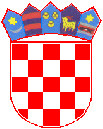 